Imię i nazwisko …………………………………………………..		Ukończony kierunek studiów	……………………………..	Specjalność …………………………………………………………	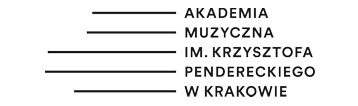 DEKLARACJA WYBORUMODUŁU METODYCZNO-PRAKTYCZNEGO DLA KIERUNKUDYRYGENTURADYRYGENTURAWYBÓR(zaznaczyć x)WSZYSTKIE PRZEDMIOTY MODUŁUPedagogikaPsychologiaPedagogika (kontynuacja)Psychologia (kontynuacja)Higiena głosu z emisjąPodstawy dydaktykiPraktyka pedagogiczno-psychologicznaTechnologie komputerowe w nauczaniu z elementami edycji nutMetodyka prowadzenia zespołu wykonawczego w szkole muzycznej I st.Metodyka prowadzenia zespołu wykonawczego w szkole muzycznej I st. - praktykiMetodyka prowadzenia zespołu wykonawczego w szkole muzycznej II st.Metodyka prowadzenia zespołu wykonawczego w szkole muzycznej II st. - praktykiKOMPOZYCJA I TEORIA MUZYKIKOMPOZYCJA I TEORIA MUZYKIWYBÓR(zaznaczyć x)WSZYSTKIE PRZEDMIOTY MODUŁUPedagogikaPsychologiaPedagogika (kontynuacja)Psychologia (kontynuacja)Higiena głosu z emisjąPodstawy dydaktykiPraktyka pedagogiczno-psychologicznaTechnologie komputerowe w nauczaniu z elementami edycji nutMetodyka kształcenia słuchu w szkole muzycznej muz. I st.Metodyka kształcenia słuchu w szkole muzycznej I st. - praktykiMetodyka kształcenia słuchu w szkole muzycznej II st.Metodyka kształcenia słuchu w szkole muzycznej II st. - praktykiMetodyka audycji muzycznych w szkole muzycznej I st.Metodyka audycji muzycznych w szkole muzycznej I st. - praktykiMetodyka prowadzenia harmonii w szkole muzycznej II st.Metodyka prowadzenia harmonii w szkole muzycznej II st. - praktykiMetodyka prowadzenia form muzycznychMetodyka prowadzenia form muzycznych - praktykiMetodyka prowadzenia literatury i zasad muzykiMetodyka prowadzenia literatury i zasad muzyki - praktykiINSTRUMENTALISTYKAINSTRUMENTALISTYKAWYBÓR(zaznaczyć x)WSZYSTKIE PRZEDMIOTY MODUŁUPedagogikaPsychologiaPedagogika (kontynuacja)Psychologia (kontynuacja)Higiena głosu z emisjąPodstawy dydaktykiPraktyka pedagogiczno-psychologicznaTechnologie komputerowe w nauczaniu z elementami edycji nutMetodyka nowoczesnych technik kształceniaMetodyka prowadzenia zespołów kameralnychMetodyka instrumentalna – podstawy Metodyka instrumentalnaPraktyka zawodowa nauczycielaWOKALISTYKAWOKALISTYKAWYBÓR(zaznaczyć x)WSZYSTKIE PRZEDMIOTY MODUŁUPedagogikaPsychologiaPedagogika (kontynuacja)Psychologia (kontynuacja)Higiena głosu z emisjąPodstawy dydaktykiPraktyka pedagogiczno-psychologicznaTechnologie komputerowe w nauczaniu z elementami edycji nutMetodyka kształcenia głosu dziecięcego i młodzieńczegoMetodyka kształcenia głosu dojrzałegoMetodyka prowadzenia śpiewu zespołowegoMetodyka prowadzenia głosu solistycznegoPraktyka zawodowa nauczyciela